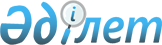 О признании утратившими силу некоторых решений Правительства Республики КазахстанПостановление Правительства Республики Казахстан от 12 апреля 2022 года № 214.
      Правительство Республики Казахстан ПОСТАНОВЛЯЕТ:
      1. Признать утратившими силу некоторые решения Правительства Республики Казахстан согласно приложению к настоящему постановлению.
      2. Настоящее постановление вводится в действие со дня его подписания. Перечень утративших силу некоторых решений Правительства Республики Казахстан
      1. Постановление Правительства Республики Казахстан от 30 апреля 2014 года № 428 "Об определении юридического лица по консультативному сопровождению концессионных проектов".
      2. Постановление Правительства Республики Казахстан от 25 декабря 2015 года № 1057 "Об определении юридического лица по сопровождению республиканских проектов государственно-частного партнерства".
      3. Постановление Правительства Республики Казахстан от 2 февраля 2017 года № 33 "О внесении изменений в постановления Правительства Республики Казахстан от 30 апреля 2014 года № 428 "Об определении юридического лица по консультативному сопровождению концессионных проектов" и от 25 декабря 2015 года № 1057 "Об определении юридического лица по сопровождению республиканских проектов государственно-частного партнерства".
      4. Постановление Правительства Республики Казахстан от 3 марта 2021 года № 116 "О внесении изменений и дополнений в постановления Правительства Республики Казахстан от 30 апреля 2014 года № 428 "Об определении юридического лица по консультативному сопровождению концессионных проектов" и от 25 декабря 2015 года № 1057 "Об определении юридического лица по сопровождению республиканских проектов государственно-частного партнерства".
      _________________________
					© 2012. РГП на ПХВ «Институт законодательства и правовой информации Республики Казахстан» Министерства юстиции Республики Казахстан
				
      Премьер-МинистрРеспублики Казахстан 

А. Смаилов
Приложение
к постановлению Правительства
Республики Казахстан
от 12 апреля 2022 года № 214